Publicado en  el 01/02/2016 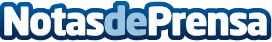 La Comunidad de Murcia publica el mapa de representatividad sindical en la RegiónLa Oficina Pública de elecciones y registro de asociaciones ha hecho publico el resultado total de delegados sindicales en la RegiónDatos de contacto:Nota de prensa publicada en: https://www.notasdeprensa.es/la-comunidad-de-murcia-publica-el-mapa-de Categorias: Murcia Oficinas http://www.notasdeprensa.es